DER and Inverter-based Resources SubcommitteeWebEx OnlyJune 28, 20219:00 a.m. – 4:00 p.m. ETAdministration (9:00 – 9:15)Scott Baker, chair, will open the meeting and review the agenda.Nicole Militello, secretary, will review the meeting participation guidelines. Thomas DeVita, PJM, will provide a summary of FERC Order 2222-B.Order 2222 – EDC Coordination Workshop (9:15 – 11:30)Distribution utilities will provide additional feedback on the PJM straw proposal. EDC feedback on operations, telemetry, and data flow considerations.Order 2222 – Proposal feedback and Use Case discussion (11:30 – 12:00; 12:45 – 2:00)Scott Baker will provide an update on DERA use case development and use of the compliance matrix for tracking stakeholder alternatives.Jeff Dennis and Prusha Hasan, Advanced Energy Economy, will provide feedback on the PJM straw proposal. Solar-Battery Hybrid Resources (2:00 – 3:55)Information Only -- FERC Staff whitepaper on hybrid resources & Order directing reports from ISO/RTOs Andrew Levitt, PJM, will review the PJM staff proposal (package A in the solutions matrix).Stakeholders will discuss the solution packages in the matrix and test for support to make a recommendation to the Markets and Implementation Committee.Action items and next meeting agenda (3:55 – 4:00)The facilitation team will review action items from the meeting and take requests for future agenda items.Author: Hamad AhmedAntitrust:You may not discuss any topics that violate, or that might appear to violate, the antitrust laws including but not limited to agreements between or among competitors regarding prices, bid and offer practices, availability of service, product design, terms of sale, division of markets, allocation of customers or any other activity that might unreasonably restrain competition.  If any of these items are discussed the chair will re-direct the conversation.  If the conversation still persists, parties will be asked to leave the meeting or the meeting will be adjourned.Code of Conduct:As a mandatory condition of attendance at today's meeting, attendees agree to adhere to the PJM Code of Conduct as detailed in PJM Manual M-34 section 4.5, including, but not limited to, participants' responsibilities and rules regarding the dissemination of meeting discussion and materials.Public Meetings/Media Participation: Unless otherwise noted, PJM stakeholder meetings are open to the public and to members of the media. Members of the media are asked to announce their attendance at all PJM stakeholder meetings at the beginning of the meeting or at the point they join a meeting already in progress. Members of the Media are reminded that speakers at PJM meetings cannot be quoted without explicit permission from the speaker. PJM Members are reminded that "detailed transcriptional meeting notes" and white board notes from "brainstorming sessions" shall not be disseminated. Stakeholders are also not allowed to create audio, video or online recordings of PJM meetings. PJM may create audio, video or online recordings of stakeholder meetings for internal and training purposes, and your participation at such meetings indicates your consent to the same.Participant Identification in WebEx:When logging into the WebEx desktop client, please enter your real first and last name as well as a valid email address. Be sure to select the “call me” option.PJM support staff continuously monitors WebEx connections during stakeholder meetings. Anonymous users or those using false usernames or emails will be dropped from the teleconference.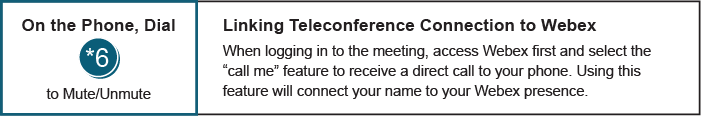 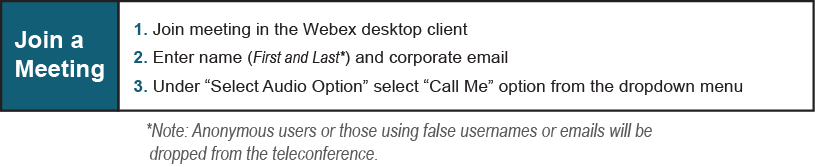 Issue Tracking: Solar-Battery Hybrid Resources